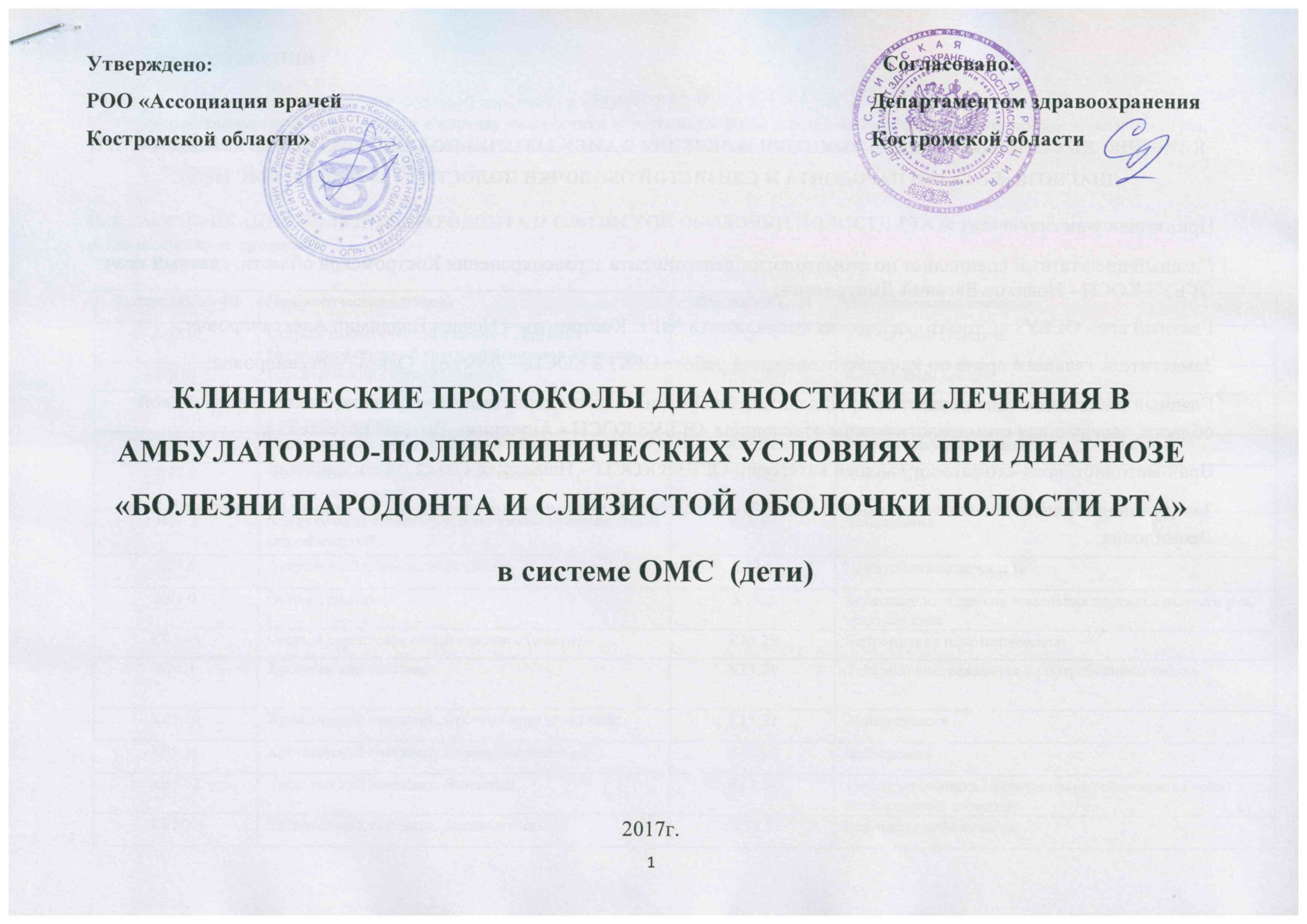 В разработке КЛИНИЧЕСКИХ ПРОТОКОЛОВ ДИАГНОСТИКИ И ЛЕЧЕНИЯ В АМБУЛАТОРНО-ПОЛИКЛИНИЧЕСКИХ УСЛОВИЯХ  ПРИ ДИАГНОЗЕ «БОЛЕЗНИ ПАРОДОНТА И СЛИЗИСТОЙ ОБОЛОЧКИ ПОЛОСТИ РТА» в системе ОМС (дети)Принимали участие:Главный внештатный специалист по стоматологии департамента здравоохранения Костромской области, главный врач ОГБУЗ КОСП - Новиков Евгений Дмитриевич;Главный врач ОГБУЗ «Стоматологическая поликлиника №1 г. Костромы»  - Нечаев Владимир Александрович;Заместитель главного врача по клинико-экспертной работе ОГБУЗ КОСП – Лебедева Ольга Александровна;Главный внештатный специалист по профилактической стоматологии департамента здравоохранения Костромской области, заведующая стоматологическим отделением  ОГБУЗ КОСП - Апушкина Татьяна Евгеньевна;Врач-методист, врач-стоматолог высшей категории ОГБУЗ КОСП – Панасенко Ольга Валентиновна;Заведующая терапевтическим отделением  ОГБУЗ «Стоматологическая поликлиника №1» - Голицына Светлана Леонидовна.I. ОБЩИЕ ПОЛОЖЕНИЯПротоколы диагностики и  лечения  болезней пародонта и слизистой оболочки полости рта  разработаны для решения следующих задач:-установление единых требований к порядку диагностики и  лечения больных  с болезнями пародонта и слизистой оболочки полости рта;
- обеспечение оптимальных объёмов, доступности и качества медицинской помощи, оказываемой пациенту в медицинском учреждении; - достижение желаемого результата.II. КЛАССИФИКАЦИЯ БОЛЕЗНЕЙ ПАРОДОНТА И СЛИЗИСТОЙ ОБОЛОЧКИ ПОЛОСТИ РТА (с  указанием  локализации патологического  процесса).III. ОРГАНИЗАЦИЯ СТОМАТОЛОГИЧЕСКОЙ ПОМОЩИ ПАЦИЕНТАМ С БОЛЕЗНЯМИ ПАРОДОНТА И СЛИЗИСТОЙ ОБОЛОЧКИ ПОЛОСТИ РТАЛечение пациентов с болезнями пародонта и слизистой оболочки полости рта  проводится в стоматологических медицинских организация, стоматологических отделениях, кабинетах. Оказание помощи больным с болезнями пародонта и слизистой оболочки полости рта осуществляется  врачами-стоматологами детскими, врачами-стоматологами****, зубными врачами. В процессе оказания помощи принимает участие средний медицинский персонал.IV. ТРЕБОВАНИЯ К ДИАГНОСТИКЕ И ЛЕЧЕНИЮ В АМБУЛАТОРНО-ПОЛИКЛИНИЧЕСКИХ УСЛОВИЯХ: Дополнительная информация****БДУ  - без дополнительных уточнений**Периодичность наблюдения – количество посещений врача (явка к врачу) на протяжении лечения заболевания, зависит от характера заболевания.***1. Зубы необходимо чистить мягкой  зубной щеткой с пастой два раза в день. После еды следует полоскать рот для удаления остатков пищи.2. Для чистки межзубных промежутков  использовать межзубные ёршики, зубные нити (флоссы).3.При возникновении кровоточивости при чистке зубов нельзя прекращать  гигиенические  процедуры. Если кровоточивость не проходит в течение 3-х  дней, необходимо обратиться к врачу.5.При повышенной чувствительности твердых тканей зубов, использовать специальные зубные пасты для снижения чувствительности зубов и обратиться к своему лечащему врачу-стоматологу.6. Обязательно посещать плановые осмотры для  проведения мероприятий по профилактике воспалительных заболеваний пародонта не реже 2 раз в год.7.Необходимо полноценное и своевременное восстановление дефектов зубов и зубных рядов.8.Устранение хронических очагов инфекции.9. Лечение соматических заболеваний.10.Соблюдение диеты и диетотерапии.11.Устранение вредных привычек.****Врачами-стоматологами (прошедшими аккредитацию в 2016 году и позднее). Врач – стоматолог проводит лечение заболеваний пародонта и слизистой оболочки полости рта (исключая лечение детей с проявлениями вирусных, бактериальных, аллергических и других детских инфекций в полости рта).В КАЖДОМ КОНКРЕТНОМ СЛУЧАЕ ЗА ВРАЧОМ ОСТАЕТСЯ ПРАВО ВЫБОРА ТОЙ ИЛИ ИНОЙ МЕТОДИКИ ЛЕЧЕНИЯ СТОМАТОЛОГИЧЕСКОГО ЗАБОЛЕВАНИЯ, А ТАК ЖЕ РЕШЕНИЕ О ВЫБОРЕ ПРИМЕНЯЕМЫХ РАСХОДНЫХ МАТЕРИАЛОВ.Алгоритм профессиональной гигиены  рта и зубовЭтапы профессиональной гигиены:— обучение пациента индивидуальной гигиене рта;—  контролируемая чистка зубов— удаление  над-  и поддесневых зубных отложений;— полирование поверхностей зубов;— устранение факторов, способствующих скоплению зубного налёта;— аппликации реминерализирующих и фторсодержащих средств (за исключением районов с высоким содержанием фтора в питьевой воде, более 1 мг/л);—  мотивация пациента к профилактике и лечению стоматологических заболеваний.             Процедура проводится в одно посещение.            При удалении зубных отложений (зубной камень, мягкий зубной налёт) следует соблюдать ряд условий:— провести  обработку  рта раствором антисептика (0,06% раствор хлоргексидина, 0,05% раствор перманганата калия);— при выраженной гиперестезии зубов и отсутствии общих  противопоказаний  удаление зубных отложений нужно проводить под местным обезболиванием;-- изолировать обрабатываемые зубы от слюны;-- обратить внимание на то, что рука, удерживающая инструмент,  должна быть фиксирована на подбородке пациента или соседних зубах, терминальный стержень инструмента располагается параллельно оси зуба, основные движения – рычагообразные и соскабливающие – должны быть плавными, нетравмирующими.            В области  коронок, композитных реставраций  применяют ручной способ удаления зубных отложений.            Ультразвуковые аппараты не следует использовать у пациентов с респираторными и инфекционными заболеваниями, а также у больных с кардиостимуляторами.   Для удаления налёта и полирования поверхностей зубов  используют резиновые колпачки, для жевательных поверхностей — вращающиеся щёточки,  для контактных поверхностей — вращающиеся ёршики, резиновые конусы, суперфлоссы,  флоссы и абразивные штрипсы. Полировочную пасту следует использовать, начиная с крупнодисперсной и заканчивая мелкодисперсной. Необходимо устранить факторы, способствующие скоплению зубного налёта: удалить нависающие края пломб, провести повторное полирование пломб.             Периодичность проведения профессиональной гигиены полости рта и зубов зависит от стоматологического статуса пациента (гигиенического состояния полости рта, интенсивности кариеса зубов, состояния тканей пародонта, наличия ортодонтической конструкции). Минимальная периодичность проведения профессиональной гигиены — 2 раза в год.Код по МКБ - 10Нозологические единицыКод по МКБ - ХНозологические единицыА69.10Острый некротический язвенный гингивит [фузоспирохетозный гингивит][гингивит Венсана]К12.14Контактный стоматитВ00.2Герпетический гингивостоматитК13.00Ангулярный хейлитВ37.0Кандидозный стоматит. Острый псевдомембранозныйК13.01Хейлит гландулярный апостематозныйВ37.1Кандидозный стоматит. Острый эритематозныйК13.02Хейлит эксфолиативныйВ37.2Кандидозный стоматит. Хронический гиперпластическийК13.03Хейлит БДУ*В37.3Кандидозный стоматит. Хронический эритематозный (атрофический)К13.04ХейлодинияВ37.6Ангулярный кандидозный хейлитК13.1Прикусывание щеки и губК05.0Острый гингивитК13.2Лейкоплакия и другие изменения эпителия полости рта, включая языкК05.00Острый стрептококковый гингивостоматитК13.20Лейкоплакия идиопатическаяК05.1Хронический гингивитК13.21Лейкоплакия, связанная с употреблением табакаК05.10Хронический гингивит. Простой маргинальныйК13.22ЭритроплакияК05.11Хронический гингивит. ГиперпластическийК13.23ЛейкедемияК05.12Хронический гингивит. ЯзвенныйК13.24 Небо курильщика (никотиновый лейкокератоз неба) (никотиновый стоматитК05.13Хронический гингивит. ДесквамативныйК13.3Волосатая лейкоплакияК05.2Острый пародонтитК14.0ГлосситК05.20Периодонтальный абсцесс  (пародонтальный абсцесс) десневого происхождения без свищаК14.01Травматическое изъязвление языкаК05.21Периодонтальный абсцесс (пародонтальный абсцесс) десневого происхождения со свищомК14.1"Географический" языкК05.30Хронический пародонтит (локализованный)К14.2Срединный ромбовидный глосситК05.31Хронический пародонтит (генерализованный)К14.3Гипертрофия сосочков языкаК05.4ПародонтозК14.30Обложенный языкК06.2Поражения десны и беззубого альвеолярного края, обусловленные травмойК14.31"Волосатый" языкК06.23Гиперплазия вследствие раздражения [ связанная с ношением съемного протеза]К14.32Гипертрофия листовидных сосочковК12.0Рецидивирующие афты полости ртаК14.38Другая уточненная гипертрофия сосочков языкаК12.00Рецидивирующие ( малые) афтыК14.4Атрофия сосочков языкаК12.02Герпетиформный стоматит (герпетиформная сыпь)К14.5Складчатый языкК12.03Афты БеднараК14.6ГлоссодинияК12.04Рецидивирующие афты. Травматическое изъязвлениеК14.60Глоссопироз [жжение языка]К12.1СтоматитК14.61Глоссодиния [боль в языке]К12.10Стоматит артефициальныйL 10.0Пузырчатка обыкновеннаяК12.12Стоматит, связанный с ношением зубного протезаL43.8Проявления красного плоского лишая в полости ртаК12.13Папиллярная гиперплазия небаL51.0Небуллезная эритема многоформная. Проявления в полости ртаВид медицинской помощипервичная медико-санитарная помощьУсловия оказания медицинской помощиамбулаторноФорма оказания медицинской помощиплановаяКатегория возрастнаядетиКод по МКБ-10Диагностические мероприятияДиагностические мероприятияЛечебные мероприятияЛечебные мероприятияЛекарственные препараты и медикаменты, стоматологические материалы/ физиолечение(на усмотрение лечащего врача, по показаниям)Сроки леченияДостигнутый результатКод по МКБ-10Обязательные, кратность выполнения:  «1» - если 1 раз; «согласно алгоритму» - если обязательно несколько раз (1 и более)Требующие обоснования (по показаниям, на усмотрение лечащего врача)Обязательные, кратность выполнения:  «1» - если 1 раз; «согласно алгоритму» - если обязательно несколько раз (1 и более)Требующие обоснования (по показаниям, на усмотрение лечащего врача)Лекарственные препараты и медикаменты, стоматологические материалы/ физиолечение(на усмотрение лечащего врача, по показаниям)Сроки леченияДостигнутый результат К05.0 К05.10 К05.11 К05.12 К05.13 Сбор анамнеза и жалоб при патологии полости рта-1; внешний осмотр челюстно-лицевой области-1; пальпация челюстно-лицевой области -1; пальпация органов полости рта -1; визуальное исследование при патологии полости рта-1;             осмотр полости рта с помощью инструментов (с заполнением зубной формулы) -1 (при первичном обращении);определение прикуса (временный, сменный, постоянный)-1 (при первичном обращении); определение индекса гигиены -1.Исследование зубов с использованием стоматологического зонда; термодиагностика зуба; перкуссия зубов;  описание и интерпретация рентгенографических изображений; пальпация органов полости рта; определение пародонтальных индексов; направление пациента на консультацию к специалистам (врач-педиатр, врач-гинеколог детский, врач-эндокринолог детский, врач-гематолог и др); направление к врачу-стоматологу хирургу для проведения гингивэктомии.Обучение гигиене полости рта -1;Профессиональная гигиена полости рта – 1;  назначение лекарственных препаратов при заболеваниях полости рта и зубов-1.Аппликационная анестезия; инфильтрационная анестезия и/или проводниковая анестезия; профессиональная гигиена полости рта;  удаление наддесневых зубных отложений; избирательное полирование зуба; сошлифовывание твердых тканей зуба;          наложение лечебной повязки.Анестетики; антисептики; противомикробные препараты для местного лечения заболеваний рта; препараты для окрашивания  твердых тканей зуба; пасты полировочные;  пасты для снятия зубного налёта; физиолечение.До 21 дня(периодичность наблюдения **– 3 и более)Лечение завершено (301); выздоровление  (301)К05.2К05.20К05.21Сбор анамнеза и жалоб при патологии полости рта-1;           внешний осмотр челюстно-лицевой области-1; пальпация челюстно-лицевой области -1; визуальное исследование при патологии полости рта-1;          пальпация органов полости рта – 1;  осмотр полости рта с помощью инструментов (с заполнением зубной формулы) -1 (при первичном обращении);определение прикуса (временный, сменный, постоянный)-1 (при первичном обращении); определение индекса гигиены -1; пальпация органов полости рта.Исследование зубов с использованием стоматологического зонда; термодиагностика зуба; перкуссия зубов;     витальное окрашивание твердых тканей зуба; определение индексов гигиены полости рта; определение пародонтальных индексов; направление к врачу-стоматологу хирургу для проведения хирургического лечения; описание и интерпретация рентгенографических изображений.Обучение гигиене полости рта -1 и более; удаление наддесневых зубных отложений -1 и более; назначение лекарственных препаратов при заболеваниях полости рта и зубов-1.Аппликационная анестезия; инфильтрационная анестезия и/или проводниковая анестезия; избирательное полирование зуба; сошлифовывание твердых тканей зуба; наложение лечебной повязки; закрытый кюретаж; орошение зубодесневых карманов;профессиональная гигиена полости рта.Анестетики; антисептики; противомикробные препараты для местного лечения заболеваний рта;  пасты полировочные; пасты для снятия зубного налёта; препараты для окрашивания  твердых тканей зуба; физиолечение.До 7 дней(периодичность наблюдения **– 3 и более)Улучшение, стабилизация.Лечение завершено (301); ремиссия (302)К05.30 К05.31(стадии: легкая, средняя, тяжелаяСбор анамнеза и жалоб при патологии полости рта-1;          внешний осмотр челюстно-лицевой области-1; визуальное исследование при патологии полости рта-1;        пальпация органов полости рта – 1; осмотр полости рта с помощью инструментов (с заполнением зубной формулы)-1 (при первичном обращении);определение прикуса (временный, сменный, постоянный)-1 (при первичном обращении); определение индекса гигиены -1;  пальпация органов полости рта; перкуссия зубов -1; определение степени патологической подвижности зубов-1; определение пародонтальных индексов -1; описание и интерпретация рентгенографических изображений -1.Исследование зубов с использованием стоматологического зонда; термодиагностика зуба; перкуссия зубов;витальное окрашивание твердых тканей зуба; направление к врачу-стоматологу хирургу для проведения хирургического лечения.Обучение гигиене полости рта -1 и более; профессиональная гигиена полости рта -1; удаление наддесневых и поддесневых зубных отложений -1 и более; назначение лекарственных препаратов при заболеваниях полости рта и зубов-1.Аппликационная анестезия; инфильтрационная анестезия и/или проводниковая анестезия; избирательное полирование зуба; сошлифовывание твердых тканей зуба;         наложение лечебной повязки; временное шинирование; закрытый кюретаж; орошение зубодесневых карманов; профессиональная гигиена полости рта.Анестетики; препараты для аппликационной анестезии; антисептики; противомикробные препараты для местного лечения заболеваний рта;  пасты полировочные; пасты для снятия зубного налёта; препараты для окрашивания  твердых тканей зуба; физиолечение.До 30 дней (периодичность наблюдения** – 3 и более)Улучшение, стабилизация.Лечение завершено (301); ремиссия(302)К05.4Сбор анамнеза и жалоб при патологии полости рта-1;           внешний осмотр челюстно-лицевой области-1; визуальное исследование при патологии полости рта-1; пальпация органов полости рта – 1;  осмотр полости рта с помощью инструментов (с заполнением зубной формулы)-1 (при первичном обращении);определение прикуса (временный, сменный, постоянный)-1 (при первичном обращении); определение индекса гигиены -1;  пальпация органов полости рта; описание и интерпретация рентгенографических изображений -1.Исследование зубов с использованием стоматологического зонда; термодиагностика зуба; перкуссия зубов;витальное окрашивание твердых тканей зуба; определение индексов гигиены полости рта.Обучение гигиене полости рта -1; избирательное полирование зуба – 1; местное применение реминерализующих препаратов в области зуба – 1.Сошлифовывание твердых тканей зуба; назначение лекарственных препаратов при заболеваниях полости рта и зубов; Препараты для окрашивания  твердых тканей зуба; препараты для фторирования твёрдых тканей зубов; физиолечениеДо 30 дней(периодичность наблюдения **– 3 и более)Компенсация функции, стабилизация.Лечение завершено (301); ремиссия (302)А69.10(гингивит ВенсанаСбор анамнеза и жалоб при патологии полости рта-1;           внешний осмотр челюстно-лицевой области-1; визуальное исследование при патологии полости рта-1;   пальпация органов полости рта -1;           осмотр полости рта с помощью инструментов (с заполнением зубной формулы)-1 (при первичном обращении);определение прикуса (временный, сменный, постоянный)-1 (при первичном обращении); определение индекса гигиены -1;определение пародонтальных индексов -1.  Термодиагностика зуба; перкуссия зубов;  описание и интерпретация рентгенографических изображений;          пальпация органов полости рта; витальное окрашивание твердых тканей зуба; получение соскоба с эрозивно-язвенных элементов слизистой оболочки;             направление пациента на консультацию к специалистам (врач-педиатр, врач-инфекционист и др.).Обучение гигиене полости рта -1 и более; профессиональная гигиена полости рта-1; удаление наддесневых и поддесневых зубных отложений -1 и более; назначение лекарственных препаратов при заболеваниях полости рта и зубов-1 и более..Аппликация лекарственного препарата на слизистую оболочку полости рта; наложение лечебной повязки; сошлифовывание твердых тканей зуба; профессиональная гигиена полости рта; санация полости рта.Препараты для окрашивания  твердых тканей зуба; ферментативные препараты; кератопластические препараты; противомикробные препараты для системного применения; нестероидные противовоспалительные препараты; витамины; антигистаминные препараты; физиолечение.До18 дней(периодичность наблюдения **– 3 и более)Лечение завершено (301); выздоровление  (301)B 37.0B 37.1B 37.2B 37.3B 37.6Сбор анамнеза и жалоб при патологии полости рта-1;           внешний осмотр челюстно-лицевой области-1; визуальное исследование при патологии полости рта-1;             осмотр полости рта с помощью инструментов (с заполнением зубной формулы)-1 (при первичном обращении);определение прикуса (временный, сменный, постоянный)-1 (при первичном обращении).Определение индексов гигиены полости рта; получение соскоба с эрозивно-язвенных элементов слизистой оболочки;  направление пациента на консультацию к специалистам (врач-педиатр, врач-дерматолог детский и др.).Обучение гигиене полости рта -1; Аппликация лекарственного препарата на слизистую оболочку полости рта -1;назначение лекарственных препаратов при заболеваниях полости рта и зубов-1.Санация полости рта; удаление зубных отложений; профессиональная гигиена полости рта Витамины; антигистаминные препараты; препараты, содержащие йод и йодозаменяющие препараты; противогрибковые антибиотики; препараты для местного лечения грибковых заболеваний полости рта; красители; щелочные полоскания; антисептики; кератопластические препаратыДо 30 дней(периодичность наблюдения **– 3 и более)Лечение завершено (301); выздоровление  (301)B00.2Сбор анамнеза и жалоб при патологии полости рта-1;           внешний осмотр челюстно-лицевой области-1; визуальное исследование при патологии полости рта-1;             осмотр полости рта с помощью инструментов (с заполнением зубной формулы и определением прикуса (временный, сменный, постоянный))-1 (при первичном обращении);  Микроскопическое исследование отделяемого на чувствительность к вирусу. Направление пациента на консультацию к специалистам (врач-педиатр, врач-дерматолог детский, врач – инфекционист и др.).Обучение гигиене полости рта -1; Аппликация лекарственного препарата на слизистую оболочку полости рта -1; назначение лекарственных препаратов при заболеваниях полости рта и зубов-1.Санация полости рта; профессиональная гигиена полости ртаПротивовирусные препараты; витамины; антигистаминные препараты; анальгезирующие и нестероидные противовоспалительные средства; местноанестезирующие препараты; антисептики; противовирусные мази; кератопластические препараты; физиолечение.До 14 дней(периодичность наблюдения **– 3 и более)Лечение завершено (301); выздоровление  (301)К05.0К06.2К06.23К12.0К12.00К12.02К12.03К12.04К12.1К12.10К12.12К12.13К12.14К13.00К13.01К13.02К13.03К13.04К13.1К13.2К13.20К13.21К13.22К13.23К13.24К13.3К14.0К14.01К14.1К14.2К14.3К14.30К14.31К14.32К14.38К14.4К14.5К14.6К14.60К14.61L10.0L43.8L51.0Сбор анамнеза и жалоб при патологии полости рта-1;           внешний осмотр челюстно-лицевой области-1; визуальное исследование при патологии полости рта-1;              осмотр полости рта с помощью инструментов (с заполнением зубной формулы)-1 (при первичном обращении);определение прикуса (временный, сменный, постоянный)-1 (при первичном обращении). Микроскопическое исследование отделяемого на чувствительность к вирусу.  Направление пациента на консультацию к специалистам (врач-педиатр, врач-дерматолог детский, врач - инфекционист, врач-стоматолог-ортопед, врач-стоматолог-хирург и др.).Обучение гигиене полости рта -1; Аппликация лекарственного препарата на слизистую оболочку полости рта -1; назначение лекарственных препаратов при заболеваниях полости рта и зубов-1.Санация полости рта; профессиональная гигиена полости рта; назначение диетической терапии при заболеваниях полости рта и зубов.Витамины; антигистаминные препараты; анальгезирующие и нестероидные противовоспалительные средства; местноанестезирующие препараты; антисептики; антибактериальные препараты; противовирусные мази; гормональные (кортикостероидные) мази; препараты (мази), влияющие на процессы тканевого обмена; нестероидные противовоспалительные препараты;  средства (мази), влияющие на свертывание крови, антикоагулянты; кератопластические препараты; физиолечениеДо 30 дней(периодичность наблюдения **– 3 и болееЛечение завершено (301); ремиссия (302)